República DominicanaMinisterio de Medio Ambiente y Recursos NaturalesTérminos de Referencia PreámbuloIntroducciónEstos Términos de Referencia (TdR) son una guía para la elaboración el documento ambiental de Proyectos Agrícolas. Esta información será base para la toma de decisiones en el proceso de Evaluación Ambiental para obtener autorización ambiental correspondiente, según se especifica en la Ley de Medio Ambiente y Recursos Naturales (Ley No. 64-00) y el reglamento de autorizaciones ambientales. Los diferentes campos de este formulario deberán ser completados con información detallada y precisa del proyecto. Dado que son un instrumento genérico, se debe adaptar a cada proyecto. Cuando el formulario no abarque una información crítica para la toma de decisión el promotor o el Ministerio podrá incluirla como información complementaria.Este formulario se corresponde con una evaluación de impactos significativos para proyectos e instalaciones con categoría B en el Reglamento de Autorizaciones Ambientales, pertenecientes al sector agrícola. La autorización que se obtiene en un proyecto de esta categoría, es un Permiso Ambiental, siempre y cuando el análisis de las informaciones indique que el mismo es factible. Si en el análisis del proyecto el Ministerio considera necesario aumentar el nivel de profundidad o especificidad de la información la categoría del estudio se revisará y podría variar. Objetivo generalIdentificar, definir y evaluar los impactos ambientales que se generarán en el proyecto, presentando las medidas de mitigación, corrección y/o compensación necesarias para garantizar el cumplimiento de la Ley No. 64-00, reglamentos ambientales y las normas ambientales.Objetivos específicos y actividades puntuales    i.     Evaluar los impactos ambientales significativos asociados al proyecto en todo su ciclo de vida, incluyendo los relacionados con las actividades (aspectos) del proyecto y los vinculados a peligros o amenazas que pudieran generar emergencias o desastres, con el fin de dimensionar sus efectos sobre el entorno.a.   Describir los procesos y características del proyecto, particularmente aquellas que inciden en la calidad ambiental, considerar las actividades que cuentan con indicadores o parámetros de cumplimientos de las normas ambientales. b.   Describir las condiciones ambientales (factores) del área de influencia directa y que puedan ser impactadas por la construcción, operación y abandono del proyecto.c.    Identificar y describir los peligros ambientales o tecnológicos y las condiciones de emergencias o desastres provocadas, incluyendo los vinculados a cambio climático, que pueden afectar al proyecto o al área de influencia.d.   Identificar y evaluar los impactos ambientales significativos, a partir de los efectos positivos y negativos de los procesos o actividades (aspectos) del proyecto sobre los factores del ambiente.    ii.     Integrar la gestión ambiental al proceso productivo considerando: la optimización en el uso de los recursos naturales, la reducción de molestias a la comunidad, la adaptación al cambio climático, la minimización de afectación a la calidad ambiental y la maximización de los beneficios ambientales y sociales.a.   Establecer los costos de la mitigación y compensación de daños ambientales, internalizándolos en los costos operativos del proyecto.b.   Establecer los mecanismos más eficaces para lograr que la perspectiva ambiental se incorpore al sistema productivo, considerando la capacitación del personal, el uso de las mejores prácticas y tecnologías disponibles, la transferencia de tecnologías y conocimientos, y la mejora continua. c.    Integrar las preocupaciones sociales y efectos negativos sobre la comunidad a la gestión ambiental del proyecto.d.   Analizar e integrar las mejores prácticas para enfrentar las contingencias provocadas por peligros ambientales y tecnológicos.  iii.     Elaborar el plan de manejo y adecuación ambiental (PMAA) organizado de manera coherente, incluyendo las medidas para cada uno de  los impactos significativos determinados, los costos específicos de cada medida, responsables de ejecutarla y el costo general del PMAA. a.   Identificar las medidas costo-efectivas para evitar, reducir, mitigación o compensar los impactos ambientales significativos.b.   Establecer los mecanismos de actuación para los diferentes casos de emergencias o desastres identificados (planes de contingencias).c.    Establecer el cronograma, los costos y las personas responsables para garantizar el cumplimiento de las  medidas de control indicadas en el PMAA.  InstruccionesEl promotor anexará los documentos solicitados y entregará una (1) copia legible del mismo en físico al Ministerio de Medio Ambiente y Recursos Naturales, los cuales serán anexados a su expediente. Cualquier alteración de los documentos podrá implicar acciones legales y afectar la obtención de la autorización ambiental correspondiente.La presente guía será completada por el promotor y/o responsable del proyecto o prestadores de servicios ambientales, que se encuentran registrados en el Ministerio de Medio Ambiente y Recursos Naturales. Cuando medie un Acuerdo de Producción Sostenible entre el promotor y Ministerio de Medio Ambiente y Recursos Naturales, la persona física o jurídica designada y reconocida para elaborar estudios ambientales es la responsable de elaborar e introducir el documento ambiental al proceso de evaluación de impacto ambiental. Los diferentes campos de los TdR, serán completados en este mismo formulario, de acuerdo a la información solicitada y remitidas digitalmente a este Ministerio, a través de la Dirección de Servicios y Autorizaciones Ambientales (Ventanilla Única). El nombre del promotor del proyecto será la persona física o jurídica que propone la realización del proyecto, inversión o propuesta de desarrollo, o es responsable del mismo, a favor del cual será emitida la Autorización Ambiental.Si alguna pregunta, no corresponde a las características y actividades de su proyecto, esta deberá ser dejada en blanco.Los documentos anexos, serán enviados al Ministerio de Medio Ambiente y Recursos Naturales, para ser anexados a su expediente y corroborar la veracidad de estos. Estos serán ingresados a través de la Dirección de Servicios y Autorizaciones Ambientales (Ventanilla Única).En caso de tratarse de actualización, el proyecto deberá mantener el mismo orden de las unidades administrativas.El promotor también debe entregar copias del título de propiedad o papel de alcalde con la firma y cédula de dos testigos.Cualquier pregunta acerca del formulario, por favor comunicarse al Ministerio a la Dirección de Autorizaciones Ambientales en el número 809-567-4300, extensiones de la Dirección de Evaluación Ambiental, ext. 6220.Declaración de Impacto Ambiental Proyecto AgrícolaCódigo       Estudio elaborado por   Cód.          Cód.          Cód.       República DominicanaMinisterio de Medio Ambiente y Recursos NaturalesDeclaracion de Impacto Ambiental  Proyectos Agrícolas / Código      Datos GeneralesNombre del proyecto:LocalizaciónDirección:       Provincia: 			Municipio:        Sección:       					Paraje/Barrio:       Coordenadas geográficas (UTM) del polígono del proyecto: 19Q      Este /      Norte                            19Q      Este /      Norte    19Q      Este /      Norte                            19Q      Este /      Norte19Q      Este /      Norte                            19Q      Este /      Norte19Q      Este /      Norte                           19Q      Este /      Norte19Q      Este /      Norte                           19Q      Este /      Norte19Q      Este /      Norte                           19Q      Este /      NorteNombre del promotor: Dirección:      RNC:      Cédula:      			Tel:      			Tel:      Cel:      			Fax:      		Correo electrónico:     Nombre de la persona representante del proyecto:Dirección:      RNC:      Cédula:      			Tel:      			Tel:       Cel:      		Fax:      		Correo electrónico:       Características generales del proyectoDescripción breve del proyecto:Memoria descriptiva del proyecto y sus componentes (planta empacadora, tina de desmane y desleche, rampa, área de enfriamiento, almacenes, cocina y/o comedor, etc.), según la naturaleza del mismo: Describir detalladamente cada componente del proyecto, extensión superficial del terreno, actividades que realiza. (Cargar/copiar)Delimitación del área del proyecto en metros cuadradosSi las unidades de medidas anteriores no son adecuadas para la dimensión del proyecto, favor de especificar las unidades.      Indicar si pertenece a una asociación de agrícola del sector productivo principal.Número de empleos a generarDescripción del medio Descripción del medio biofísicoSe presentará la información básica  sobre los aspectos físicos y biológicos del terreno donde se desarrollará el proyecto. Se deben identificar posibles restricciones para implementar el plan, tales como pendientes, escarpadas, corrientes de agua, suelos con altos riesgos de erosión,  y presencia de especies en peligros de extinción.  Así pues se deben caracterizar las variables climáticas (precipitación, temperatura), zona de vida (según Holdridge),  edáficas, topográficas (existencias de pendientes),  hidrográficas (identificación de cuerpos de aguas superficiales). Uso actual del terreno: Tipo de vegetación existenteEn caso de existencia de arboles o arbustos en el terreno, especificar las especies existentes y las que serían eliminadas con la implementación del proyecto.Fauna silvestre existenteDescribir las especies de fauna silvestre existente en el terreno propuesto, mediante evaluaciones u observaciones de campo. Descripción de los caminos: Indicar la ejecución de algún tipo de mantenimiento o construcción de nuevos caminos.HidrologíaIdentificación de cuerpos de aguas superficial dentro y cerca del área de influencia del proyecto. Especificar distancias a la que se encontrara el proyecto de cuerpos de aguas.Identificación de cuerpos de aguas subterráneo dentro y cerca del área de influencia del proyecto.Descripción del entorno social: Señalar las principales actividades económicas, sociales y culturales que desarrollan las poblaciones aledañas al proyecto. Se debe incluir: Población, formas de organización social y beneficios que puede recibir la del proyecto.  Descripción de los cultivosSe identificarán los cultivos que contempla desarrollar el proyecto y sus comportamientos, identificando cada variedad a utilizar, las zonas por tipo de producción y el tiempo para la producción del cultivo. Además, se deben identificar las zonas que serán destinadas a protección, refugios de conservación biológica, producción agrícola, y otros usos no agrícolas. De igual modo se debe identificar el suplidor del material de siembra, y la cantidad a plantar por especie. Además deberá incluir el volumen de producción de cada tipo de cultivo por semana o por mes.Tabla de los cultivosServiciosFuentes de agua de riegoAgua PotableAguas residualesEstimación de las aguas residuales a ser producidaFase de construcción (m3/día):                         Fase de operación (m3/día):      Descripción detallada del sistema de tratamiento de aguas residuales Lugar de disposición final de aguas residuales Punto de disposición final o descarga (coordenadas UTM) 19Q      mE,      mNDrenaje pluvialDescripción detallada del sistema de drenaje pluvial (esta será entregada en una memoria descriptiva anexa al documento a entregar)Disposición final de aguas pluvialesEnergías (electricidad y combustibles)Fuente/empresa distribuidora: Estimación del consumo (kw-h/mes): Sistemas alternativos o de emergencia de servicio de energía eléctricaCantidad y capacidad de tanques de almacenamiento de combustible Residuos sólidos no peligrososCaracterísticas y manejo de los residuos sólidos no peligrososÁrea de almacenamiento y disposición final: (esta deberá ser descrita e identificada en los planos de planta):Medidas para el manejo de los residuos sólidos no peligrosos: Residuos peligrosos y especialesCaracterísticas de los residuos peligrososMedidas para el manejo de los residuos peligrosos Lugar de disposición final de residuos peligrososNombre del gestor de los residuos peligrosos generados en su proceso productivoCaracterísticas de los residuos especialesMedidas para el manejo de los residuos especiales según el tipoLugar de disposición final de residuos especialesNombre del gestor de los residuos especiales generados en su proceso productivoSeguridadDescripción del sistema de prevención de accidentes y mitigación de contingenciasEquipos para control incendio y contingenciasPropuesta de un plan de emergencias en construcciónPropuesta de un plan de emergencias en operaciónTratamiento y sanidadEn este capítulo se describirán los distintos sistemas de tratamiento y control de sanidad del cultivo. Identificar los agroquímicos (abonos, plaguicidas y otras sustancias coadyuvantes agrícolas) que se aplicarán a cada tipo de cultivo. Así como también, se describirá el manejo de los residuos que se generarán con el uso de los agroquímicos, el lavado de los equipos a utilizar, almacenamiento de los envases resultantes como residuos y su disposición final. Tabla de agroquímicos que se utilizan para la producción  Promedio de producción anualSe describirá el volumen de producción por tiempo de cultivo que puede ser aprovechada anualmente, de manera que cumpla con un rendimiento sostenido (producción en kg por año, producción en cajas por año y producción en tareas por año) para cada tipo de cultivo.Programa de manejo y adecuación ambiental (matriz in extenso en hoja electrónica anexa)Mapas del ProyectoMapa de canales y caminosMapa de unidades administrativasSe deben incluir cada una de las divisiones por parcelas de producción,  definiéndose las superficies correspondientes para cada aptitud de uso. Definir e identificar en un mapa las áreas destinadas a protección (cañadas, pendientes pronunciadas y fuentes de agua).Declaración de compromiso y responsabilidad del promotorYo,      , promotor del proyecto      , doy fe de que las informaciones aquí presentadas son veraces, y reflejan el conocimiento técnico actual respecto al proyecto.Firma       Lugar       Fecha       El presente formulario de solicitud Autorización Ambiental será  presentado con los documentos requeridos a continuación:Carta de solicitud de autorización Ambiental, dirigida al  Ministro de Medio Ambiente y Recursos Naturales, con el nombre del proyecto y del promotor responsable a nombre de quien saldrá la autorización.Nota 1: El Ministerio de Medio Ambiente y Recursos Naturales tiene la facultad de solicitar información adicional en caso de ser necesario.Nota 2: De considerarse necesario se solicitará realizar una vista pública para informar el alcance del proyecto y los impactos ambientales y/o obtener información del público.AnexosImágenes  Área o zonaÁrea de ocupación (m2)ObservacionesExtensión total de terrenoÁrea de desarrollo del cultivoÁrea de infraestructuras y caminosTipo de plantaciones a establecerÁrea de trabajoNúmero de empleados a generar/ área. DirectosIndirectosTotal directosEspecies de flora existentes en el terrenoEspecies de flora existentes en el terrenoEspecies de flora existentes en el terrenoEspecies de flora existentes en el terrenoNombre ComúnNombre CientíficoCantidad existenteCantidad a eliminarEspecies de Fauna Existentes en el TerrenoEspecies de Fauna Existentes en el TerrenoEspecies de Fauna Existentes en el TerrenoNo.Nombre ComúnNombre CientíficoNombre del cuerpo de agua Tipo (río, laguna…)Distancia mínima al proyecto (m)Condiciones de conservación (preservada o degradadación)Nombre del cuerpo de agua Tipo (abierto o confinando)Distancia mínima al proyecto (m)Condiciones de conservación (preservada o degradada)No. De parcelaTipo de Cultivo a describirNombre de la especiesCantidad de plantas por tareasSuperficie sembrada  (hectáreas)Pendiente promedia  (%)No.Fuente de abastecimientoVolumen de Consumo1Fuente Principal 2Fuentes secundarias      No.Fuente de abastecimientoTipo y capacidad de AlmacenamientoVolumen de Consumo en m3 por área y/o actividad1Principal tipo de fuentes de agua       2Fuentes secundarias de abastecimiento de agua       fases de construcciónfases de operaciónMedidas de ahorro de aguaNoCapacidad del Generador (kW)Tipo de CombustibleModo de almacenamientoCapacidad de almacenamientoVolumen de consumo por mes12345Tipo de residuoÁrea de generación del residuoProducciónProducciónProducciónNombre del lugar de disposición finalTipo de residuoÁrea de generación del residuoMasa/año o volumen/añomasa/caja o volumen/caja masa/tarea o volumen/tareaNombre del lugar de disposición finalOrgánico  de proceso productivoMaderaPapel/cartón Tejido/telaPlásticoVidrioMetalOtros.      Total de residuosTipo de residuo peligrosoÁrea de generación del residuoProducciónProducciónProducciónTipo de residuo peligrosoÁrea de generación del residuoMasa/año o volumen/añomasa/caja o volumen/caja masa/tarea o volumen/tareaCorrosivoReactivoExplosivoTóxicoInflamableBiológico infecciosoTotal de residuosTipo de residuo peligrosoÁrea de generación del residuoProducciónProducciónProducciónTipo de residuo peligrosoÁrea de generación del residuoMasa/año o volumen/añomasa/caja o volumen/caja masa/tarea o volumen/tareaResiduos oleososResiduos electrónicosEscombros de construcciónOtro r. especial1       Otro r. especial2      Total de residuosTipo de solución Número de elementosCapacidadUnidadEspecificaciones u observacionesHidrantesExtintores No.Nombre ComercialNombre QuímicoNo. CASDescripción del productoCantidad de producto aplicado por m2 por añoPeligrosidad12345678910Tipo de Cultivo a describirNombre científico de la especiesProducciónProducciónProducciónTipo de Cultivo a describirNombre científico de la especieskg/añoCajas/año Tareas/añoElemento del medioIdentificación de Impactos y Medidas de MitigaciónIdentificación de Impactos y Medidas de MitigaciónIdentificación de Impactos y Medidas de MitigaciónIdentificación de Impactos y Medidas de MitigaciónElemento del medioImpacto globalMedida de adecuaciónResponsableCosto ($RD)AguaAireSueloFloraFaunaPaisajeSocio económicoTotal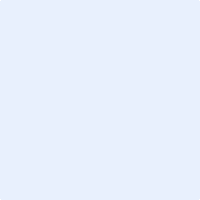 